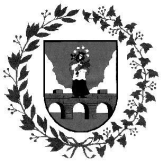 ANYKŠČIŲ RAJONO SAVIVALDYBĖSTARYBASPRENDIMAS DĖL ANYKŠČIŲ RAJONO SAVIVALDYBĖS TARYBOS  2016 M. VEIKLOS ATASKAITOS PATVIRTINIMO2017 m. balandžio 27 d. Nr. 1-TS-136AnykščiaiVadovaudamasi Lietuvos Respublikos vietos savivaldos įstatymo 12 straipsnio 2 dalimi,  Anykščių rajono savivaldybės tarybos veiklos reglamento, patvirtinto Anykščių rajono savivaldybės tarybos 2015 m. kovo 28 d. sprendimu Nr. 1-TS-88 ,,Dėl Anykščių rajono savivaldybės tarybos veiklos reglamento patvirtinimo‘‘, 11 ir 282 punktais,  Anykščių rajono savivaldybės taryba n u s p r e n d ž i a :Patvirtinti Anykščių rajono savivaldybės tarybos  2016 m. veiklos ataskaitą (pridedama).Meras	Kęstutis TubisPATVIRTINTA				Anykščių rajono savivaldybės tarybos				2017 m. balandžio 27 d. sprendimu Nr. 1-TS-136ANYKŠČIŲ RAJONO SAVIVALDYBĖS TARYBOS  2016 M. VEIKLOS ATASKAITA	Per 2016 metus Tarybos narių sudėtis nesikeitė. Taryba į posėdžius rinkosi 13 kartų. 	Švietimo, kultūros, sporto ir turizmo komitetas rinkosi 13 kartų.	Biudžeto, ekonomikos ir kaimo reikalų komitetas – 12 kartų (komiteto posėdis neįvyko balandžio mėn.).	Socialinių reikalų, sveikatos ir aplinkos apsaugos komitetas – 13 kartų.	Teisėtvarkos, jaunimo ir visuomeninių organizacijų komitetas – 13 kartų.	Per 2016 metus užregistruoti 363 sprendimų projektai, priimti – 344 Tarybos sprendimai.Lankomumas. Iš 25 Tarybos narių (2015–2019 m. kadencija):1. Nepraleido nė vieno Tarybos posėdžio 13 Tarybos narių (A. Ananka, R. Razmislavičius, A. Gervinskas, D. Krikštaponis, R. Kripaitienė, A. Liogė, A. Pajuodis, L. Pakeltis, M. Sargūnas, A. Savickas, E. Šilaika, K. Tubis, V. Zlatkus).2. Praleido 1 Tarybos posėdį - 7 nariai (R. Balsys, G. Griauzdaitė, V. Januška, V. Juodelis, D. Kazlauskienė, S. Obelevičius, D. Žiogelis).3. Praleido 2 Tarybos posėdžius - 2 nariai (N. Barkauskienė, G. Klimkevičius).4. Praleido 3 Tarybos posėdžius - 1 narys (D. Mažvylienė).5. Praleido 4 Tarybos posėdžius - 2 nariai (A. Bitinas, D. Tuska).	Anykščių rajono savivaldybės tarybos komitetų sudėtis išliko tokia pati kaip ir 2015 metais. Biudžeto, ekonomikos ir kaimo reikalų komitetas: Švietimo, kultūros, sporto ir turizmo komitetas: Socialinių reikalų, sveikatos ir aplinkos apsaugos komitetas: Teisėtvarkos, jaunimo ir visuomeninių organizacijų komitetas: Kontrolės komitetas:Pagal savo kompetenciją Kontrolės komitetas per 2016 metus svarstė 6 klausimus.Per 2016 metus Anykščių rajono savivaldybės tarybos patvirtintų nuolatinių komisijų sudėtis nesikeitė.  Etikos komisija: 1. Donatas Krikštaponis, Tarybos narys (komisijos pirmininkas);2. Saulius Filipavičius, Anykščių rajono bendruomenės narys;3. Dalia Kazlauskienė, Tarybos narė;4. Danutė Mažvylienė, Tarybos narė;5. Rimantas Vanagas, Anykščių rajono bendruomenės narys;6. Vaidutis Zlatkus, Tarybos narys;Ataskaita Tarybai už 2016 m. nepateikta.Antikorupcijos komisija:1. Raimundas Razmislavičius, Tarybos narys (komisijos pirmininkas);2. Audrius Bitinas, Tarybos narys;3. Žana Loginova, Anykščių seniūnijos bendruomenės atstovė;4. Valentinas Patumsis, Anykščių seniūnijos bendruomenės atstovas;5. Alfrydas Savickas, Tarybos narys.Ataskaita pateikta Kovo mėnesio Tarybos posėdžiui. Komisija rinkosi 3 kartus, per kuriuos svarstyti 4 klausimai.Administracinė komisija (2016 m. buvo galiojanti, tačiau pasikeitus teisės aktams panaikinta 2017-02-23 sprendimu Nr. 1-TS-26) : 1. Raimondas Balsys  – Tarybos narys (komisijos pirmininkas);2. Arvidas Pajuodis – Tarybos narys, komisijos pirmininko pavaduotojas;3. Asta Apanavičienė – Savivaldybės administracijos Bendrojo ir juridinio skyriaus vyriausioji specialistė, narė;4. Violeta Juciuvienė – Savivaldybės administracijos Bendrojo ir juridinio skyriaus vyriausioji specialistė-kalbos tvarkytoja, atsakingoji sekretorė;5. Valdas Palionis – Utenos apskrities vyriausiojo policijos komisariato Anykščių rajono policijos komisariato Viešosios policijos skyriaus viršininkas, narys.Ataskaita pateikta sausio mėnesio Tarybos posėdžiui. Komisija nagrinėjo 3 klausimus. Strateginio planavimo priežiūros komisija: 1. Kęstutis Tubis – Savivaldybės meras (komisijos pirmininkas);2. Sigutis Obelevičius – Savivaldybės mero pavaduotojas;3. Raimondas Balsys – Tarybos narys;4. Alvydas Gervinskas – Tarybos narys;5. Veneta Veršulytė – Savivaldybės administracijos direktorė.Per 2016 m. komisija rinkosi 1 kartą nagrinėti du klausimus.Peticijų komisija:1. Lukas Pakeltis – Tarybos narys (komisijos pirmininkas);2. Asta Apanavičienė – Anykščių rajono savivaldybės Teisės, personalo ir civilinėsmetrikacijos skyriaus vyriausioji specialistė;.3. Audronius Gališanka – Anykščių rajono savivaldybės Bendrojo ir ūkio skyriaus vedėjas 4. Vilius Januška –  Tarybos narys; 5. Nataša Kiliuvienė – Anykščių rajono savivaldybės administracijos Viešųjų pirkimų ir turto skyriaus vyriausioji specialistė.Komisija per 2016 m. nesirinko. Ataskaita Tarybai už 2016 m. nepateikta.Visuomeninė administracinių ginčų komisija:1. Gerda Vaicekauskienė – Nacionalinės žemės tarnybos Anykščių skyriaus vyriausioji specialistė (komisijos pirmininkė);
2. Rokas Bakšys, UAB „Akmens sala“ teisininkas;  3. Neringa Grašytė – Valstybinio socialinio draudimo fondo valdybos Utenos skyriaus įmokų išieškojimo vyriausioji specialistė; 4. Raimundas Razmislavičius – Tarybos narys;
5. Kristina Sriubienė – Utenos apskrities vyriausiojo policijos komisariato Anykščių rajono policijos komisariato Viešosios policijos Prevencijos poskyrio skyriaus viršininkė. Per 2016 m. komisija rinkosi 3 kartus nagrinėti trijų skundų.Balsų skaičiavimo komisija:1. Gabrielė Griauzdaitė, Anykščių rajono Savivaldybės tarybos narė, (komisijos pirmininkė);
2. Mindaugas Sargūnas, Anykščių rajono Savivaldybės tarybos narys,
3. Egidijus Šilaika, Anykščių rajono Savivaldybės tarybos narys.Komisija dirba kiekvieno Tarybos posėdžio metu. Per 2016 m. – 13 kartų.Meras 					                      Kęstutis TubisVardas, pavardėPareigosPosėdžių skaičius, iš visoNedalyvautaLukas Pakeltispirmininkas124Rita Kripaitienėpavaduotoja123Nijolė Barkauskienėnarys122Alvydas Gervinskasnarys121Donatas Krikštaponisnarys122Arvidas Pajuodisnarys120Vardas, pavardėPareigosPosėdžių skaičius, iš visoNedalyvautaSigutis Obelevičiuspirmininkas134Egidijus Šilaikapavaduotojas131Danutė Mažvylienėnarys132Mindaugas Sargūnasnarys131Donatas Tuskanarys134Vaidutis Zlatkusnarys131Vardas, pavardėPareigosPosėdžių skaičius, iš visoNedalyvautaGiedrius Klimkevičiuspirmininkas132Dalia Kazlauskienėpavaduotoja132Vilius Januškanarys130Arūnas Liogėnarys130Alfrydas Savickasnarys130Dainius Žiogelisnarys131Vardas, pavardėPareigosPosėdžių skaičius, iš visoNedalyvautaRaimondas Balsyspirmininkas131Gabrielė Griauzdaitėpavaduotoja131Algirdas Anankanarys131Audrius Bitinasnarys1313Vilius Juodelisnarys132Raimundas Razmislavičiusnarys130Vardas, pavardėPareigosPosėdžių skaičius, iš visoNedalyvautaDainius Žiogelispirmininkas30Algirdas Anankanarys30Alvydas Gervinskasnarys32Rita Kripaitienėnarys30